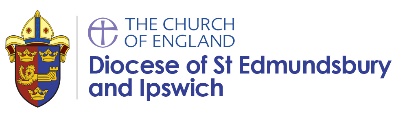 Year group: Y3   Term:     Spring 2                 Date:                 Class:Year group: Y3   Term:     Spring 2                 Date:                 Class:Year group: Y3   Term:     Spring 2                 Date:                 Class:Is the cross a symbol of love, sacrifice or commitment for Christians?Is the cross a symbol of love, sacrifice or commitment for Christians?Is the cross a symbol of love, sacrifice or commitment for Christians?Teachers will enable pupils to be able to achieve some of these outcomes, as appropriate to their age and stage:Teachers will enable pupils to be able to achieve some of these outcomes, as appropriate to their age and stage:Teachers will enable pupils to be able to achieve some of these outcomes, as appropriate to their age and stage:Working towards:Expected:Greater depth:These pupils can talk about sacrifice meaning giving up something special or important to them. They can retell parts of the Easter story and know the importance of the cross to Christians but cannot make the link to the idea that Jesus was a sacrifice. Pupils can describe how the cross is a symbol of sacrifice for Christians. They can make links to remembrance day in their explanations. Pupils understand the Easter story and can think about how a Christian feels when they think about the sacrifice of Jesus. In addition they understand that Christianity is a global religion. They can talk about other crosses and customs across the world such as making the sign of the cross.Ultimately, pupils understand the key idea from this unit:For Christians, the cross is an important symbol for God’s love and is a sign of commitment as well as sacrificeThese pupils have an excellent grasp of the concept of sacrifice. They can make links between the Christian ideal of a life of love, sacrifice and commitment with Jesus’ teaching about ‘taking up the cross.’Names<when assessed, list names of children in class here>Names<when assessed, list names of children in class here>Names<when assessed, list names of children in class here>%%%